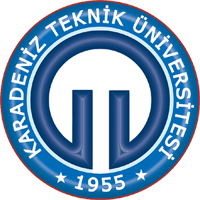 T.C.KARADENİZ TEKNİK ÜNİVERSİTESİSOSYAL BİLİMLER ENSTİTÜSÜKAYIT DONDURMA TALEP FORMU (DERS AŞAMASI)                                                        02/04/2020 ANABİLİM DALI BAŞKANLIĞINA	2019-2020 Eğitim-Öğretim Yılı Bahar Yarıyılı’nda Yeni  Koronavirüs  Hastalığı  (COVID-19)  nedeniyle kaydımın dondurularak eğitim-öğretim süresine 1 (bir) dönem eklenmesini istiyorum.	Gereğini arz ederim.                                                                                                                                                                      İmza     											Ad ve SOYAD                                                        02/04/2020SOSYAL BİLİMLER ENSTİTÜSÜ MÜDÜRLÜĞÜNE	Yukarıda bilgileri yazılı olan Anabilim Dalımız öğrencisinin kaydını 1 (bir) dönem dondurması uygundur.		    Elektronik İmzaUnvanı Adı ve SoyadıAnabilim Dalı BaşkanıT.C. Yükseköğretim Kurulu Başkanlığı Eğitim-Öğretim Dairesi Başkanlığı’nın 31.03.2020 tarih ve 75850160-104.01.02.04-E.24625 sayılı yazısı